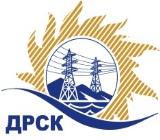 Акционерное Общество«Дальневосточная распределительная сетевая  компания»Уведомление № 1 о внесение изменений в Извещение и Документацию о закупке г. Благовещенск                                                                               15 марта 2016 г.Организатор: АО «Дальневосточная распределительная сетевая компания» (далее АО «ДРСК») (почтовый адрес: 675000, г. Благовещенск, ул. Шевченко 28, тел./факс: 8 (4162) 397-260, e-mail: okzt3@drsk.ruЗаказчик: АО «Дальневосточная распределительная сетевая компания» (далее АО «ДРСК») (почтовый адрес: 675000, г. Благовещенск, ул. Шевченко 28, тел./факс: 8 (4162) 397-260, e-mail: okzt3@drsk.ruСпособ и предмет закупки: открытый запрос цен на право  заключения договора поставки: Энергостолбы (закупка 124)	Извещение опубликованного на сайте в информационно-телекоммуникационной сети «Интернет» www.zakupki.gov.ru (далее - «официальный сайт») от 01.03.16 г. под № 31603372824.Изменения внесены:п.  10 Извещения читать в следующей редакции: Срок предоставления Документации о закупке: с 01.03.2016 по 18.03.2016г.п.  14 Извещения читать в следующей редакции: Сведения о дате начала и окончания приема ценовых предложений, дате и времени окончания приема заявок, месте и порядке их представления Участниками: Дата начала подачи ценовых предложений на участие в закупке: «01» марта 2016 года.  Дата окончания приема ценовых предложений на участие в закупке: 14:00 часов местного (Благовещенского) времени (08:00 часов Московского времени) «18» марта 2016 года по адресу - www.b2b-esv.ruп.  16 Извещения читать в следующей редакции: дата, время и место вскрытия конвертов с ценовыми предложениями на участие в закупке: 14:00 часов местного (Благовещенского) времени (04:00 часов Московского времени) «18» марта 2016 года по адресу местонахождения Заказчикап.  3.2.17 Документации о закупке  читать в следующей редакции: 14:00 часов местного (Благовещенского) времени (08:00 часов Московского времени) «18» марта 2016 года по адресу - www.b2b-esv.ruп.  3.2.18 Документации о закупке  читать в следующей редакции: 14:00 часов местного (Благовещенского) времени (08:00 часов Московского времени) «18» марта 2016 года по адресу местонахождения Заказчика	Все остальные условия Извещения и Документации о закупке остаются без изменения.Ответственный секретарь  Закупочнойкомиссии АО «ДРСК» 2 уровня                                          		    М.Г. ЕлисееваТерешкина Г.М. тел.(416-2) 397-260okzt3@drsk.ru